Absent?If you were not in class today, you are still expected to return to class tomorrow (Weds 5/27) ready to participate in the class forum.Please see the prezi for expectations during the forum (ground rules) and How the forum will work. Both of these are located on my website.If you are not going to be here tomorrow, you will be expected to contribute to our class discussion using the forum for your period. The forums are located on the radioactive dating page on my website. At the bottom of the radioactive waste page, there is a rubric. This details how you will be graded for this learning opportunity.The following are the documents which detail what each task force is to be researching.You must choose a task force to be a member of and email (or chat me) with your gmail so that you can be invited to and participate in that group’s google document.The three task forces to choose from are: Yucca Mountain Site Task ForceNuclear Waste Transportation Task ForceThe Global Concerns Task Force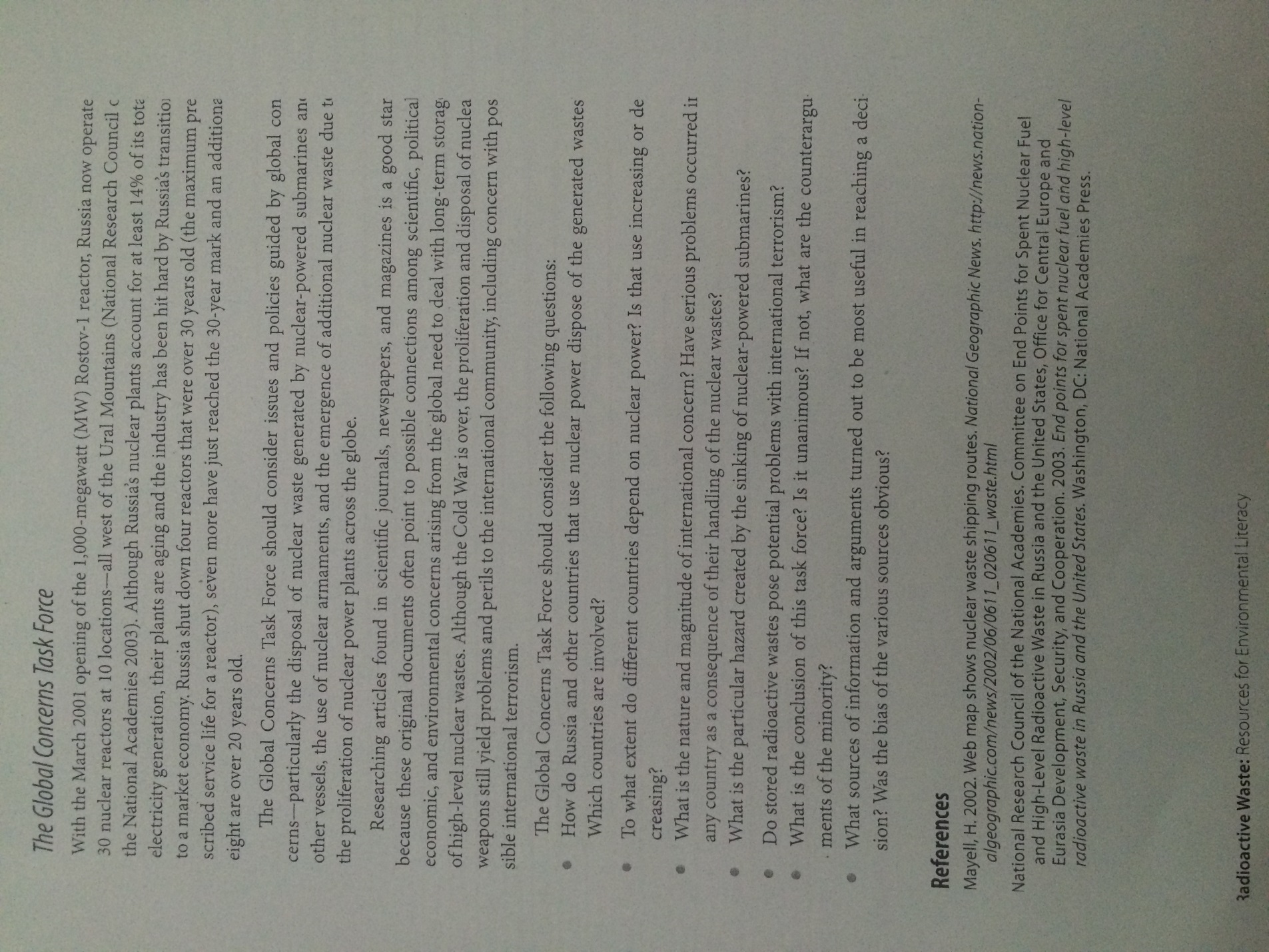 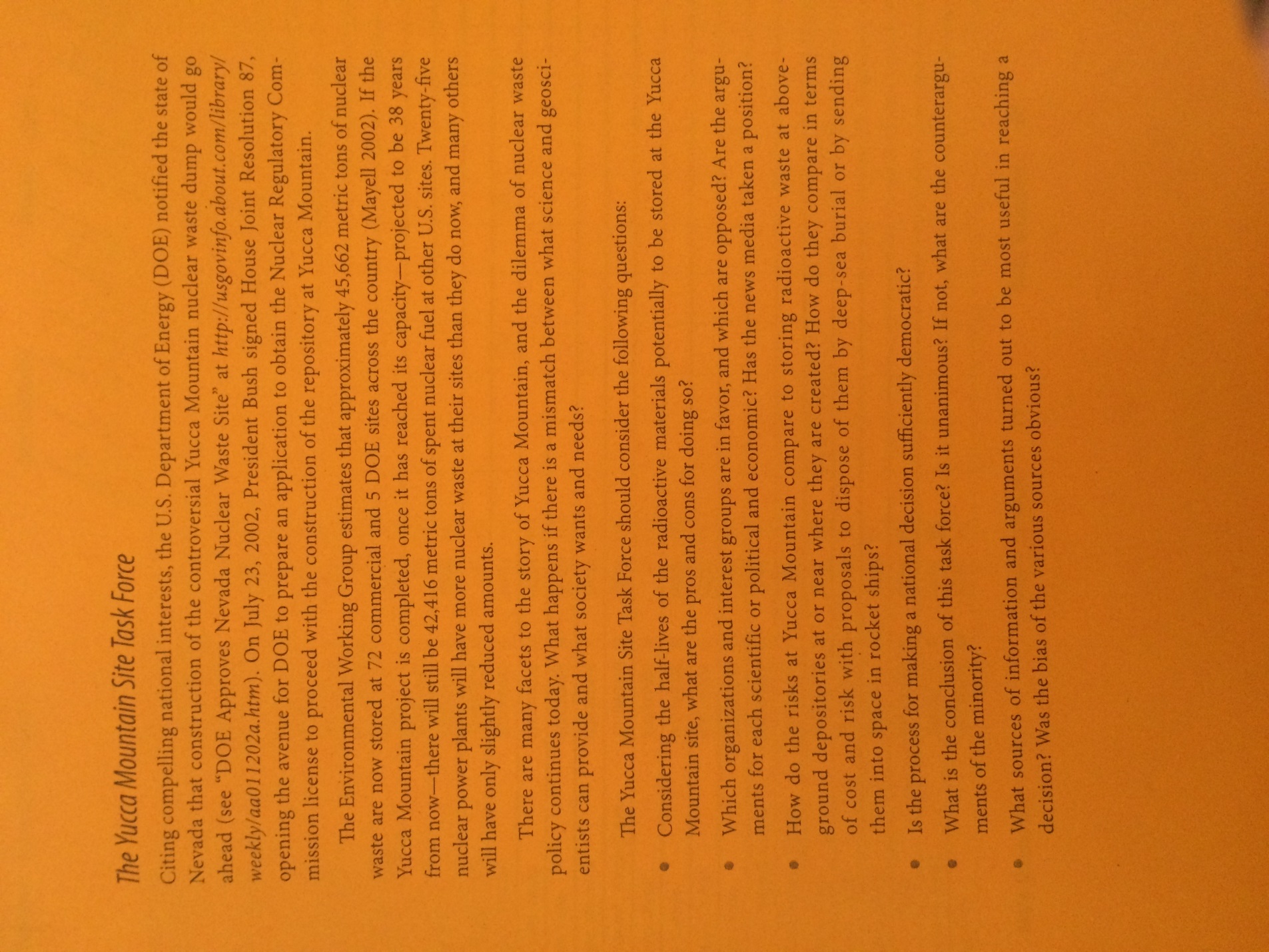 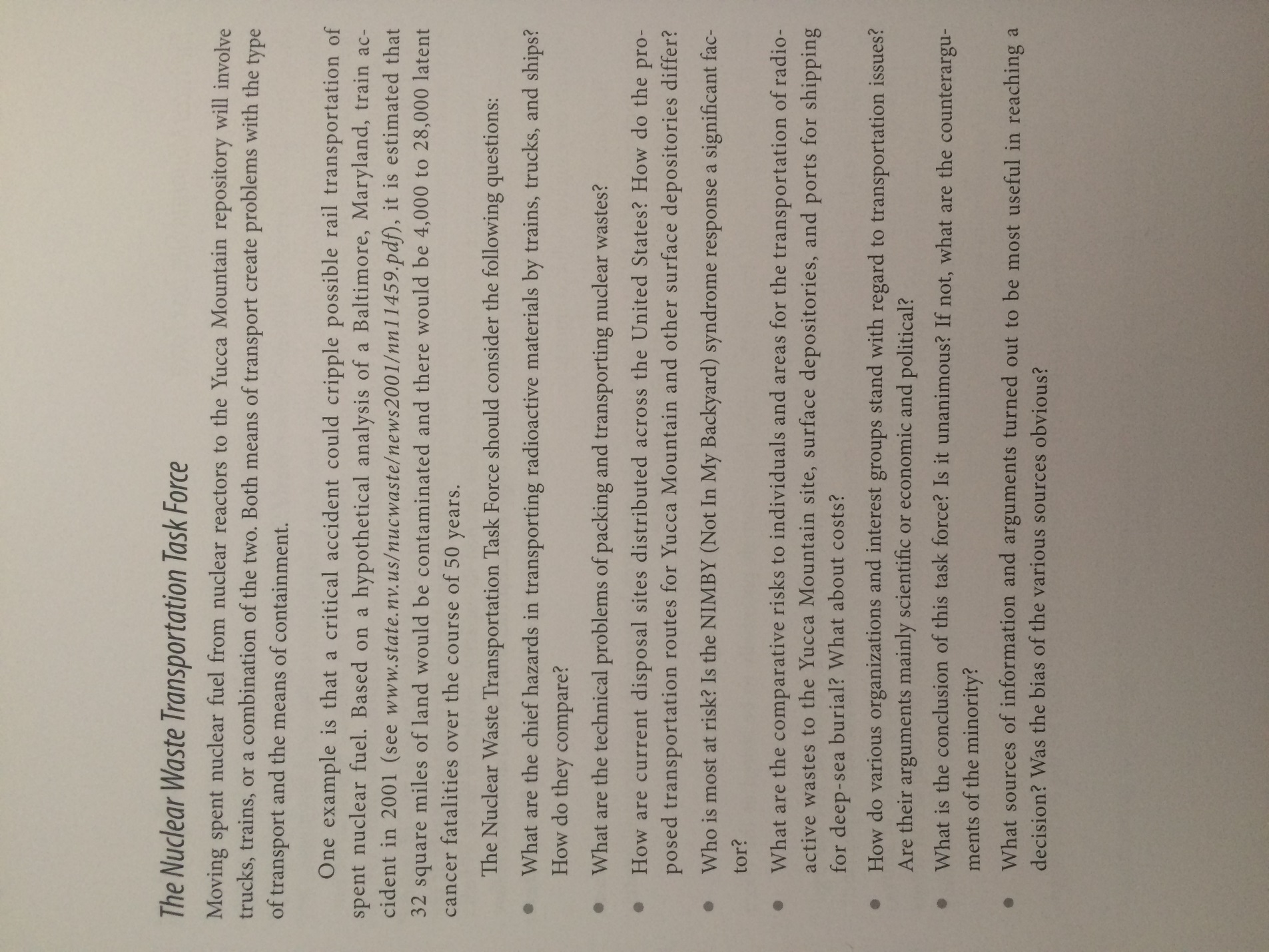 